SI ETILER  FRIENDSHIP WEEKENDREGISTRATION FORM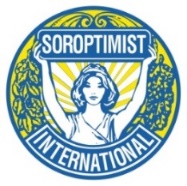 Payment by …………………………………... (Name of bank account holder)Please add as reference family name and first name & send a copy of the bank receipt to:   burak.dillioglu@nodemice.com (+90 532 711 16 70)Payment by credit card is also possible. Please send your request to: burak.dillioglu@nodemice.com (+90 532 711 16 70). Registration will be complete when payment is receivedDeadline for registration is 15 OCTOBER 2019Family NameFirst NameClub/CountryPhone NumberE-Mail AddressAccommodation Hotel (If any) Accommodation DatesCheck-in    :Check-out :Accommodation FeeSingle 90 € / Double 100 € Point Hotel Taksim 5* Single 85 €  / Double 95 € Richmond Hotel Taksim 4*Single 75 €  / Double 80 € Senator Hotel 4*Prices are per night/per room.  (incl. breakfast and local taxes)Gala Dinner (40 €)    ….. €Old City Guided Tour (50 €)   ….. €   Transfer (Old City – Kalamış) (10 €)   ….. €Friendship Dinner  (40 €)   ….. €TOTAL  ……… €Account Name: NODE TURİZM ORGANİZASYON DANIŞMANLIK SAN. VE TİC. LTD. ŞTİ.Account Name: NODE TURİZM ORGANİZASYON DANIŞMANLIK SAN. VE TİC. LTD. ŞTİ.Account Name: NODE TURİZM ORGANİZASYON DANIŞMANLIK SAN. VE TİC. LTD. ŞTİ.Account Name: NODE TURİZM ORGANİZASYON DANIŞMANLIK SAN. VE TİC. LTD. ŞTİ.BANK NAME and SWIFT CODE BRANCH & CODEACCOUNT NOIBANİş Bankası A.S. Swift code: ISBKTRISLevent - 1035İş Bankası A.S. Swift code: ISBKTRISLevent - 1035EUR           1390832TR87 0006 4000 0021 0351 3908 32